Granville Highway Patrol	            			                 Lieutenant K.D. Miller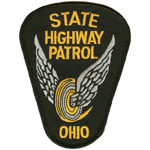 Ph: 740-587-0787								        Fax: 740-587-3182REPORT OF SCHOOL BUS VIOLATION/RED LIGHTS4511.75(A): The driver of a vehicle, streetcar, or trackless trolley upon meeting or overtaking from either direction any school bus stopped for the purpose of receiving or discharging any school child… shall stop at least ten feet from the front or rear of the school bus and shall not proceed until such school bus resumes motion, or until signaled by the school bus driver to proceed.Complainant (School):_________________________   Phone:___________________Address_____________________________________ Bus Supervisor: ____________Bus Driver:__________________ Bus #:____________ Phone: __________________VIOLATOR / VEHICLE INFORMATIONVehicle License: ______________ State: _______ Color: ______________ Make/Model:_____________Unusual Charecteristics:_________________________________________________________________Driver:  Male  /  Female                    Approximate age:________                       Race:   White    Black   OtherUnusual Charecteristics: ________________________________________________________________LOCATION OF VIOLATIONStreet/Highway: ___________________  Crossroad:___________________ City/Twp: ______________Date of violation: __________________  Day: ________________________  Time: _________________Bus direction: N  S  E  W       Violator direction: N  S  E  W             Traffic:___________________________Bus Driver Statement **REQUIRED**(Hand write or attach word document, Include date of violation): ___________________________________________________________________________________________________________________________________________________________________________________________________________________________________________________________________________________________________________________________________________________________________________________________________________________________________________________________________________________________________________________________________________________________________________________________________________________*****************LAW ENFORCEMENT USE / TROOPER TO ATTACH STATEMENT*****************Unit Assigned: __________  Supervisor: __________ Date Assigned: _________ Return Date:________HP-7: YES / NO   HP-2A: YES / NO  Violator’s Name: __________________ CAD #:__________________